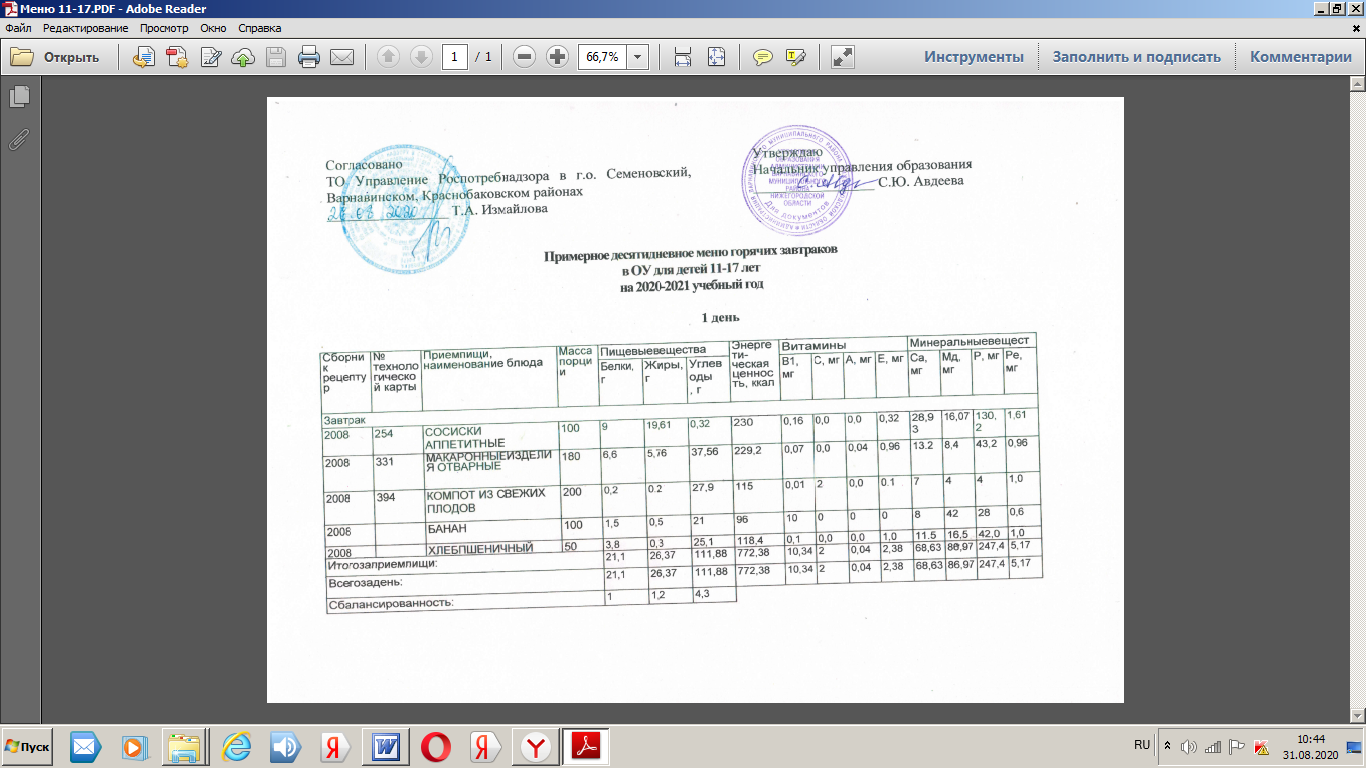 2 день3  день4 день5 день6 день7 день8 день9 день10 деньСборник рецептур№ технологической картыПрием пищи, наименование блюдаМасса порцииПищевые веществаПищевые веществаПищевые веществаЭнергетическая ценность, ккалВитаминыВитаминыВитаминыВитаминыМинеральные веществаМинеральные веществаМинеральные веществаМинеральные веществаСборник рецептур№ технологической картыПрием пищи, наименование блюдаМасса порцииБелки, гЖиры, гУглеводы, гЭнергетическая ценность, ккалВ1, мгС, мгА, мгЕ, мгСа, мгМд, мгР, мгРе, мгЗавтракЗавтракЗавтракЗавтракЗавтракЗавтракЗавтракЗавтракЗавтракЗавтракЗавтракЗавтракЗавтракЗавтракЗавтракЗавтрак2008224ЗАПЕКАНКА ИЗ ТВОРОГА20040,829,069,5712,30,11,10,12,8486,468,0525,01,52008430ЧАЙ С САХАРОМ2000,20,015,161,00,00,00,00,012,96,18,20,82008Хлеб пшеничный503,80,325,1118,40,100111,516,5421200814сыр204,625,96073,030,0100,060,13176,887,37100,50,2Итого за прием пищи:Итого за прием пищи:Итого за прием пищи:Итого за прием пищи:49,4235,26109,7964,730,1,10,163,93687,697,97675,73,5Всего за день:Всего за день:Всего за день:Всего за день:49,4235,26109,7964,730,211,10,163,93687,697,97675,73,5Сбалансированность:Сбалансированность:Сбалансированность:Сбалансированность:10,73,1Сборник рецептур№ технологической картыПрием пищи, наименование блюдаМасса порцииПищевые веществаПищевые веществаПищевые веществаЭнергетическая ценность, ккалВитаминыВитаминыВитаминыВитаминыМинеральные веществаМинеральные веществаМинеральные веществаМинеральные веществаСборник рецептур№ технологической картыПрием пищи, наименование блюдаМасса порцииБелки, гЖиры, гУглеводы , гЭнергетическая ценность, ккалВ1, мгС, мгА, мгЕ, мгСа, мгМд, мгР, мгРе, мгЗавтракЗавтракЗавтракЗавтракЗавтракЗавтракЗавтракЗавтракЗавтракЗавтракЗавтракЗавтракЗавтракЗавтракЗавтракЗавтрак2008ПЕЧЕНЬЕ1002,32,922,3125,10,00,00,00,08,76270,62008229РЫБА (ФИЛЕ) ПРИПУЩЕННАЯ10022,47,20,0152,30,20,00,00,416,024,1164,30,62008335ПЮРЕ КАРТОФЕЛЬНОЕ1803,726,524,36169,20,176,00,050,2456,434,8102,01,322008432КОФЕЙНЫЙ НАПИТОК2002,31,325,9123,50,00,30,00,065,017,961,40,62008ХЛЕБ ПШЕНИЧНЫЙ503,80,325,1118,40,10,00,01,011,516,542,01,02008БАНАН1001,50,5219601002,3842280,6Итого за прием пищи:Итого за прием пищи:Итого за прием пищи:Итого за прием пищи:36,0218,7118,66784,50,4726,30,054,04179,8149,2439,55,12Всего за день:Всего за день:Всего за день:Всего за день:36,0218,7118,66784,50,4726,30,054,04179,8149,2439,55,12Сбалансированность:Сбалансированность:Сбалансированность:Сбалансированность:10,53,3Сборник рецептур№ технологической картыПрием пищи, наименование блюдаМасса порцииПищевые веществаПищевые веществаПищевые веществаЭнергетическая ценность, к капВитаминыВитаминыВитаминыВитаминыМинеральные веществаМинеральные веществаМинеральные веществаМинеральные веществаСборник рецептур№ технологической картыПрием пищи, наименование блюдаМасса порцииБелки, гЖиры, гУглеводы , гЭнергетическая ценность, к капВ1, мгС, мгА, мгЕ, мгСа, мгМд, мгР, мгРе, мгЗавтракЗавтракЗавтракЗавтракЗавтракЗавтракЗавтракЗавтракЗавтракЗавтракЗавтракЗавтракЗавтракЗавтракЗавтракЗавтрак2008311ПЛОВ ИЗ ПТИЦЫ25026,627,444,5531,20,12,40,34,230,054,9269,92,22008431ЧАЙ С ЛИМОНОМ2000,320,1116,4266,960,03,240,00,08,645,410,81,082008ХЛЕБ ПШЕНИЧНЫЙ503,80,325,1118,40,10,00,01,011,516,542,01,02008ПОМИДОР1001,10,23,824,10,125,10,20,414,120,126,11,0Итого за прием пищи:Итого за прием пищи:Итого за прием пищи:Итого за прием пищи:31,8228,0189,82740,660,330,740,55,664,2496,9348,85,28Всего за день:Всего за день:Всего за день:Всего за день:31,8228,0189,82740,660,330,740,55,664,2496,9348,85,28Сбалансированность:Сбалансированность:Сбалансированность:Сбалансированность:10,93,2Сборник рецептур№ технологической картыПрием пищи, наименование блюдаМасса порцииПищевые веществаПищевые веществаПищевые веществаЭнергетическая ценность, ккалВитаминыВитаминыВитаминыВитаминыМинеральные веществаМинеральные веществаМинеральные веществаМинеральные веществаСборник рецептур№ технологической картыПрием пищи, наименование блюдаМасса порцииБелки, гЖиры, гУглеводы , гЭнергетическая ценность, ккалВ1, мгС, мгА, мгЕ, мгСа, мгМд, мгР, мгРе, мгЗавтракЗавтракЗавтракЗавтракЗавтракЗавтракЗавтракЗавтракЗавтракЗавтракЗавтракЗавтракЗавтракЗавтракЗавтракЗавтрак2008338ОВОЩИ ТУШЕНЫЕ1803,83,815,9114,70,011,80,80,580,134,986,41,32008283КОТЛЕТА МЯСНАЯ10015,6315,6813,06250,02008ХЛЕБ ПШЕНИЧНЫЙ503,80,325,1118,40,10,00,01,011,516,542,01,02008402КОМПОТ ИЗ СМЕСИ СУХОФРУКТОВ2000,60,131,7131,00,020,00,010,521,016,023,00,72008ПЕЧЕНЬЕ302,32,922,3125,100008,76270,62008ЯБЛОКО1500,60,614,770,50,0150,00,9241216,53,3Итого за прием пищи:Итого за прием пищи:Итого за прием пищи:Итого за прием пищи:26,7323,38122,76809,70,812,31,17,2151,897,9386,96,2Всего за день:Всего за день:Всего за день:Всего за день:26,7323,38122,76809,70,812,31,17,2151,897,9389,66,2Сбалансированность:Сбалансированность:Сбалансированность:Сбалансированность:10,94,5Сборник рецептур№ технологической картыПрием пищи, наименование блюдаМасса порцииПищевые веществаПищевые веществаПищевые веществаЭнергет ическая цен ноет ь, ккалВитаминыВитаминыВитаминыВитаминыМинеральные веществаМинеральные веществаМинеральные веществаМинеральные веществаБелки, гЖиры, гУглеводы,гВ1, мгС, мгА, МГЕ, мгСа, мгМд,МГР, МГРе,МГЗавтракЗавтракЗавтракЗавтракЗавтракЗавтракЗавтракЗавтракЗавтракЗавтракЗавтракЗавтракЗавтракЗавтракЗавтракЗавтрак2008213ЯЙЦО ВАРЕНОЕ	40          ЯЙЦО ВАРЕНОЕ	40          5,14,60,363,00,030,0 0,10,22257712008331МАКАРОННЫЕ ИЗДЕЛИЯ   ОТВАРНЫЕ                 180МАКАРОННЫЕ ИЗДЕЛИЯ   ОТВАРНЫЕ                 1806,65,7637,56229,20,070,00,040,9613,28,443,20,962008430ЧАИ С МОЛОКОМ2001,71,317,386,70,00,30,00,064,011,543,40,8СЫР204,625,96073,030,0100,060,13176,887,37100,50,22008ХЛЕБ ПШЕНИЧНЫЙ503,80,325,1118,40,10,00,01,011,516,542,01,02008БАНАН1001,50,52196,00,0100,00,0842280,6Итого за прием пищи:Итого за прием пищи:Итого за прием пищи:Итого за прием пищи:23,3218,42101,26666,330,2110,30,22,29295,5890,77334,14,56Всего за день:Всего за день:Всего за день:Всего за день:23,3218,42101,26666,330,2110,30,22,29295,58790,77334,14,56Сбалансированность:Сбалансированность:Сбалансированность:Сбалансированность:10,84,3Сборник рецептур№ технологической картыПрием пищи, наименование блюдаМасса порцииПищевые веществаПищевые веществаПищевые веществаЭнергетическая ценность, к калВитаминыВитаминыВитаминыВитаминыМинеральные веществаМинеральные веществаМинеральные веществаМинеральные веществаБелки, гЖиры, гУглеводы, гВ1, мгС, мгА, мгЕ, мгСа, мгМд, мгР, мгРе, мгЗавтракЗавтракЗавтракЗавтракЗавтракЗавтракЗавтракЗавтракЗавтракЗавтракЗавтракЗавтракЗавтракЗавтракЗавтракЗавтрак2008190КАША "ДРУЖБА"2507,812,5403400,22,50,00,6228,042,6215,40,72008433КАКАО С МОЛОКОМ2003,83,024,5141,10,00,50,00,0111,527,595,60,9200814СЫР (ПОРЦИЯМИ)204,625,960.073,030.010,00,060,13176,887,37100,50,22008ХЛЕБ ПШЕНИЧНЫЙ503,80,325,1118,40,10,00,01.011,516,5421,0Итого за прием пищи:Итого за прием пищи:Итого за прием пищи:Итого за прием пищи:20,0221,7689,6672,530,313,00,061,73527,8893,97453,52,8Всего за день:Всего за день:Всего за день:Всего за день:20,0221,7689,6672,530,313,00,03,61,73527,8893,97453,52,8Сбалансированность:Сбалансированность:Сбалансированность:Сбалансированность:11,14,1Сборник рецептур№ технологической картыПрием пищи, наименование блюдаМасса порцииПищевые веществаПищевые веществаПищевые веществаПищевые веществаЭнергетическая ценность, ккалВитаминыВитаминыВитаминыВитаминыМинеральные веществаМинеральные веществаМинеральные веществаМинеральные веществаБелки, гЖиры, гУглеводы, гУглеводы, гВ1,мгС, мгА, мгЕ, мгСа, мгМ§, мгР, мгРе, мгЗавтракЗавтракЗавтракЗавтракЗавтракЗавтракЗавтракЗавтракЗавтракЗавтракЗавтракЗавтракЗавтракЗавтракЗавтракЗавтракЗавтрак2008241КОТЛЕТЫ РЫБНЫЕ10016,46,66,66,01500,142,00,40,638,030,0172,01,02008335ПЮРЕ КАРТОФЕЛЬНОЕ1803,726,56,524,36169,20,176,00,050,2456,434,8102,01,322008430КОМПОТ   ИЗ СУХОФРУКТОВ2000,60,10,131,71310,020,00,010,52116230,72008ХЛЕБ ПШЕНИЧНЫЙ503,80,30,325,1118,40,10,00,01,011,516,54212008ПЕЧЕНЬЕ302,32,92,922,3125,10,00,00,00,08,76270,6ПОМИДОР1001,10,20,23,824,10,125,10,20,414,120,126,11,0Итого за прием пищи:Итого за прием пищи:Итого за прием пищи:Итого за прием пищи:27,9216,616,6113,26717,80,5333,10,662,74149,7123,4392,15,62Всего за день:Всего за день:Всего за день:Всего за день:27,9216,616,6113,26717,80,5333,10,662,74149,7123,4392,15,62Сбалансированность:Сбалансированность:Сбалансированность:Сбалансированность:10,60,64,1Сборник рецептур№ технологической картыПрием пищи, наименование блюдаМасса порцииПищевые веществаПищевые веществаПищевые веществаЭнергетическая ценность,ккалВитаминыВитаминыВитаминыВитаминыМинеральные веществаМинеральные веществаМинеральные веществаМинеральные веществаМинеральные веществаМинеральные веществаБелки, гЖиры, гУглеводы , гВ1, мгС, мгА, мгЕ, мгСа, мгМд. мгР, мгР, мгРе, мгРе, мгЗавтракЗавтракЗавтракЗавтракЗавтракЗавтракЗавтракЗавтракЗавтракЗавтракЗавтракЗавтракЗавтракЗавтракЗавтракЗавтракЗавтракЗавтрак200815КОЛБАСА (ПОРЦИЯМИ)10012,822,21,52570,060,00,00,214,010,010,072,072,01,02008181Каша гречневая рассыпчатая18010,218,2846,37300,840,2500,0360,722,08162,8162,8242,9242,95,52008430ЧАЙ2000,2015,161,00,00,00,00,012,96,16,18,28,20,82008ХЛЕБ ПШЕНИЧНЫЙ503,80,325,1118,40.10,00,01,011,516,516,542,042,01,0Итого за прием пищи:Итого за прием пищи:Итого за прием пищи:Итого за прием пищи:27,0130,7888,07737,240,4100,0361,960,48195,4195,4365,1365,18,3Всего за день:Всего за день:Всего за день:Всего за день:27,0130,7888,07737,240,4100,0361,960,48195,4195,4365,1365,18,3Сбалансированность:Сбалансированность:Сбалансированность:Сбалансированность:11,13,3Сборник рецептур№ технологической картыПрием пищи, наименование блюдаМасса порцииПищевые веществаПищевые веществаПищевые веществаЭнергетическая ценность, ккалВитаминыВитаминыВитаминыВитаминыМинеральные веществаМинеральные веществаМинеральные веществаМинеральные веществаМинеральные веществаБелки, гЖиры, гУглеводы, гВ1, мгС, мгА, мгЕ, мгСа, мгМд, мгР, мгР, мгРе, мгЗавтракЗавтракЗавтракЗавтракЗавтракЗавтракЗавтракЗавтракЗавтракЗавтракЗавтракЗавтракЗавтракЗавтракЗавтракЗавтракЗавтрак2008БАНАН1001,50,52196,00,010.00,00,08424228,00,62008258ЖАРКОЕ ПО-ДОМАШНЕМУ18020,319,3216,08319.20,126,00,012,6425:243,243,2228,03,62008399КОМПОТ ИЗ АПЕЛЬСИНА2000,50,134141,00,02120,00,118,077120,22008ХЛЕБ ПШЕНИЧНЫЙ503,80,325,1118,40,10,00,01,011,516,516,542,01,02008ПОМИДОР1001,10,23,824,10,125,10,20,414,120,120,126,11,0Итого за прием пищи:Итого за прием пищи:Итого за прием пищи:Итого за прием пищи:27,220,4299,98698,70,3453,10,214,1476,8128,8128,8336,16,4Всего за день:Всего за день:Всего за день:Всего за день:27,220,4299,98698,70,3453,10,214,1476,8128,8128,8336,16,4Сбалансированность:Сбалансированность:Сбалансированность:Сбалансированность:10,83,7